Регистрационный № ______________________(заполняется приемной комиссией)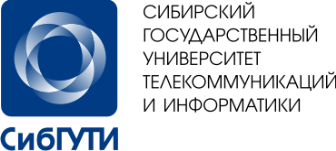 ___________________________ЗАЯВЛЕНИЕЯ, __________________________________________________________________________________, Фамилия Имя Отчество (в именительном падеже, писать разборчиво, в соответствии с паспортом)прошу принять меня в СибГУТИ на общедоступной основе для обучения по основной профессиональной образовательной программе среднего профессионального образования – программе подготовки специалистов среднего звена по очной форме обучения Условия поступления: бюджет (обучение за счет бюджетных ассигнований федерального бюджета или местного бюджета).Подтверждаю своё участие в конкурсе на следующие специальности:*Порядок заполнения: проставить предпочтения напротив специальности. Предпочтения отмечаются числами (разными) по порядку, высший приоритет - 1. Нуждаюсь в общежитии: ________ (да/нет)  Предыдущее образование: _____________________________________________________________________________________вид (основное общее (9кл.) / среднее общее (11 кл.) / среднее профессиональное образование (СПО) по программам подготовки квалифицированных рабочих (служащих) / среднее профессиональное образование (СПО) по программам подготовки специалистов среднего звена / высшеенаименование предыдущего учебного заведения, месторасположение учебного заведенияокончил(а) в ______ году. Аттестат/диплом: серия, № ________________   _______/ ______/_________г.    дата выдачиО себе сообщаю следующее: пол (М/Ж) _________Сведения о родителях:При равенстве результатов освоения поступающими образовательной программы основного общего или среднего общего образования прошу учесть следующие мои индивидуальные достижения, подтверждённые соответствующими документами ____________ (Приложение 1)											     да/нетПодтверждаю, что мне предоставлена возможность ознакомиться (в том числе через информационные системы общего пользования): c правилами приёма в СибГУТИ по программам СПО; с копией лицензии на право ведения образовательной деятельности и приложениями к ней по выбранному направлению подготовки (специальности); копией свидетельства о государственной аккредитации и приложениями к нему по выбранному направлению подготовки (специальности); образовательными программами  _____________________________________  (личная подпись)Подтверждаю, что: среднее профессиональное образование по основной профессиональной образовательной программе СПО – программе подготовки специалистов среднего звена получаю впервые																										     ___________________ (личная подпись)Достоверность предоставленных мной сведений и подлинность документов подтверждаю        																														     ___________________ (личная подпись) Средний балл аттестата (до третьего знака после запятой) __________              ____________________       	                                                                                                                                                                 	              (личная подпись)ОЗНАКОМЛЕН с датой завершения предоставления оригинала документа государственного образца об образовании в Приемную комиссию 16 августа 2023 г.                                           		     __________________    (личная подпись)Дата заполнения: « ______»  _______________ 20____г.	Документы принял «______»  ____________20____г.    Сотрудник приемной комиссии____________________________    (___________________________________)Приложение № 1к Заявлению___________ на поступление в СибГУТИИНДИВИДУАЛЬНЫЕ ДОСТИЖЕНИЯ___________________                                                                                                                                                                                  (личная подпись)Код специальностиНаименование специальностиПриоритет11.02.15Инфокоммуникационные сети и системы связи09.02.07Информационные системы и программирование Дата рожденияГражданство  Гражданство  Гражданство  Признание гражданином РФ (есть/нет)Признание гражданином РФ (есть/нет)Адрес прописки:индекс:область:район:нас.пункт:улица:домквиндекс:область:район:нас.пункт:улица:домквДокумент, удостоверяющий личность: ПАСПОРТ ____________                                                                                                                          (другой документ)  Документ, удостоверяющий личность: ПАСПОРТ ____________                                                                                                                          (другой документ)  Документ, удостоверяющий личность: ПАСПОРТ ____________                                                                                                                          (другой документ)  Документ, удостоверяющий личность: ПАСПОРТ ____________                                                                                                                          (другой документ)  Документ, удостоверяющий личность: ПАСПОРТ ____________                                                                                                                          (другой документ)  Документ, удостоверяющий личность: ПАСПОРТ ____________                                                                                                                          (другой документ)  Документ, удостоверяющий личность: ПАСПОРТ ____________                                                                                                                          (другой документ)  Адрес прописки:индекс:область:район:нас.пункт:улица:домквиндекс:область:район:нас.пункт:улица:домквСерияСерияНомерНомерАрес проживанияиндекс:область:район:нас.пункт:улица:домквиндекс:область:район:нас.пункт:улица:домквКем и когда выдан:Кем и когда выдан:Кем и когда выдан:Арес проживанияиндекс:область:район:нас.пункт:улица:домквиндекс:область:район:нас.пункт:улица:домквДата выдачиДата выдачиДата выдачиКонтактыТелефон (дом.):          Телефон (дом.):          Телефон (дом.):          Телефон (сот.):Телефон (сот.):Телефон (сот.):Телефон (сот.):Телефон (сот.):Телефон (сот.):Контактыe-mail:e-mail:e-mail:Другое:Другое:Другое:Другое:Другое:Другое:Отец:__________________________________________                                   ФИО полностью______________________________________________________________________________________________                               Домашний адрес, телефон_______________________________________________e-mail:________________________________________Место работы, должность, служебный телефонМать:___________________________________________                                ФИО полностью________________________________________________________________________________________________                      Домашний адрес, телефон________________________________________________e-mail:__________________________________________Место работы, должность, служебный телефонИндивидуальные достижения абитуриентаНаличие (да/нет)(указать какое)Баллыналичие статуса победителя или призера в олимпиадах и иных интеллектуальных и (или) творческих конкурсах, мероприятиях, направленных на развитие интеллектуальных и творческих способностей, способностей к занятиям физической культурой и спортом, интереса к научной (научно-исследовательской), инженерно-технической, изобретательской, творческой, физкультурно-спортивной деятельности, а также на пропаганду научных знаний, творческих и спортивных достижений, в соответствии с постановлением Правительства Российской Федерации от 17 ноября 2015 г. N 1239 "Об утверждении Правил выявления детей, проявивших выдающиеся способности, сопровождения и мониторинга их дальнейшего развития"2наличие у поступающего статуса победителя или призера чемпионата по профессиональному мастерству среди инвалидов и лиц с ограниченными возможностями здоровья "Абилимпикс"1наличие у поступающего статуса победителя или призера чемпионата профессионального мастерства, проводимого Союзом "Агентство развития профессиональных сообществ и рабочих кадров "Молодые профессионалы (Ворлдскиллс Россия)", или международной организацией "Ворлдскиллс Интернешнл WorldSkills International", или международной организацией "Ворлдскиллс Европа (WorldSkills Europe)"3наличие у поступающего статуса чемпиона или призера Олимпийских игр, Паралимпийских игр и Сурдлимпийских игр, чемпиона мира, чемпиона Европы, лица, занявшего первое место на первенстве мира, первенстве Европы по видам спорта, включенным в программы Олимпийских игр, Паралимпийских игр и Сурдлимпийских игр2наличие у поступающего статуса чемпиона мира, чемпиона Европы, лица, занявшего первое место на первенстве мира, первенстве Европы по видам спорта, не включенным в программы Олимпийских игр, Паралимпийских игр и Сурдлимпийских игр1наличие договора о целевом обучении9